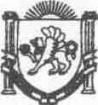 Республика КрымНижнегорский район Администрация Чкаловского сельского поселенияПостановление№ 6620.06.2018г.									с.ЧкаловоОб утверждении Порядка проведения оценки регулирующего воздействия проектов муниципальных нормативных правовых актов, затрагивающих вопросы осуществления предпринимательской и инвестиционной деятельности, и экспертизы муниципальных нормативных правовых актов, затрагивающих вопросы осуществления предпринимательской и инвестиционной деятельностиВ соответствии с Федеральным законом от 06.10.2003 г. № 131-ФЗ «Об общих принципах организации местного самоуправления в Российской Федерации», Уставом муниципального образования Чкаловское сельского поселения Нижнегорского района Республики Крым, администрация Чкаловского сельского поселения:ПОСТАНОВЛЯЕТ:Утвердить Порядок проведения оценки регулирующего воздействия проектов муниципальных нормативных правовых актов, затрагивающих вопросы осуществления предпринимательской и инвестиционной деятельности, и экспертизы муниципальных нормативных правовых актов, затрагивающих вопросы осуществления предпринимательской и инвестиционной деятельности (приложение 1).Настоящее Постановление вступает в силу со дня его официального обнародования и подлежит размещению на информационном стенде Чкаловского сельского совета расположенного по адресу: 297112, Республика Крым, Нижнегорский р-н, с.Чкалово, ул.Центральная, 54-а и на официальном сайте Чкаловского сельского поселения в сети «Интернет» чкаловское.рф.Контроль за исполнением настоящего постановления оставляю за собой.Председатель Чкаловского сельского совета-глава администрации Чкаловского сельского поселения 											М.Б.Халицкаяприложение 1 к постановлению Администрации Чкаловского сельского поселения №66 от 20.06.2018года Порядок
проведения оценки регулирующего воздействия проектов муниципальных нормативных правовых актов, затрагивающих вопросы осуществления предпринимательской и инвестиционной деятельности, и экспертизы муниципальных нормативных правовых актов, затрагивающих вопросы осуществления предпринимательской и инвестиционной деятельности1. Общие положения1.1. Настоящий Порядок разработан в соответствии с ч.6 ст. 7 и ч.3 ст. 46 Федерального закона от 06.10.2003 г. № 131-ФЗ «Об общих принципах организации местного самоуправления в Российской Федерации», Уставом муниципального образования Чкаловского сельского поселения Нижнегорского района Республики Крым и регулирует проведение оценки регулирующего воздействия проектов муниципальных нормативных правовых актов (НПА), затрагивающих вопросы осуществления предпринимательской и инвестиционной деятельности, и экспертизы муниципальных нормативных правовых актов, затрагивающих вопросы осуществления предпринимательской и инвестиционной деятельности, принимаемых органами местного самоуправления Чкаловского сельского поселения.1.2. В настоящем порядке используются следующие понятия:разработчик проекта - орган местного самоуправления, должностное лицо органа местного самоуправления, а также иные субъекты правотворческой инициативы, предусмотренные уставом муниципального образования, осуществляющие подготовку проекта муниципального нормативного правового акта, а также ответственные за его реализацию;оценка регулирующего воздействия (далее также ОРВ) - это оценка проектов муниципальных нормативных актов, проводимая в целях выявления положений, вводящих избыточные обязанности, запреты и ограничения для субъектов предпринимательской и инвестиционной деятельности, или способствующих их введению, а также положения, способствующие возникновению необоснованных расходов субъектов предпринимательской и инвестиционной деятельности и муниципального бюджета;экспертиза муниципальных нормативных правовых актов - это оценка фактического воздействия действующих муниципальных нормативных правовых актов, затрагивающих вопросы осуществления предпринимательской и инвестиционной деятельности в целях выявления положений, необоснованно затрудняющих осуществление предпринимательской и инвестиционной деятельности (далее также экспертиза);размещение проекта нормативного правового акта - этап процедуры ОРВ, в ходе которого разработчик проекта организует обсуждение идеи (концепции) предлагаемого им правового регулирования с заинтересованными лицами;сводный отчет о результатах проведения оценки регулирующего воздействия проекта муниципального нормативного правового акта (далее - сводный отчет) - документ, содержащий выводы по итогам проведения разработчиком проекта исследования о возможных вариантах решения выявленной в соответствующей сфере общественных отношений проблемы, а также результаты расчетов издержек и выгод применения указанных вариантов решения;заключение об оценке регулирующего воздействия – завершающий процедуру ОРВ документ, подготавливаемый специалистом администрации Чкаловского сельского поселения и содержащий выводы об обоснованности полученных органом-разработчиком результатов оценки регулирующего воздействия проекта муниципального нормативного правового акта;заключение об экспертизе - завершающий экспертизу документ, подготавливаемый специалистом администрации Чкаловского сельского поселения и содержащий вывод о положениях муниципального нормативного правового акта, в отношении которого проводится экспертиза, создающих необоснованные затруднения для осуществления предпринимательской и инвестиционной деятельности, или об отсутствии таких положений, а также обоснование сделанных выводов.1.3. Оценке регулирующего воздействия и экспертизе в рамках настоящего Порядка подвергаются проекты и действующие нормативные правовые акты, принимаемые органами местного самоуправления Чкаловского сельского поселения, затрагивающие вопросы осуществления предпринимательской и инвестиционной деятельности.1.4. Оценка регулирующего воздействия и экспертиза не проводится в отношении:проектов и принятых решений о местных бюджетах и об исполнении местных бюджетов;проектов и принятых муниципальных нормативных правовых актов, устанавливающих налоги, сборы и тарифы, установление которых отнесено к вопросам местного значения;проектов и принятых муниципальных нормативных правовых актов, подлежащих публичным слушаниям в соответствии со статьей 28 Федерального закона от 06.10.2003 № 131-ФЗ «Об общих принципах организации местного самоуправления в Российской Федерации».1.5. Оценка регулирующего воздействия проектов муниципальных нормативных правовых актов и экспертиза действующих нормативных правовых актов не проводится, если они содержат сведения, составляющие государственную тайну, сведения конфиденциального характера, либо в случае подготовки проекта во исполнение судебного решения или акта прокурорского реагирования.1.6. Участниками процедуры ОРВ и экспертизы являются органы -разработчики проектов муниципальных нормативных правовых актов, специалисты администрации Чкаловского сельского поселения, иные органы власти и заинтересованные лица, принимающие участие в публичных консультациях в ходе проведения процедуры ОРВ и экспертизы.2. Оценка регулирующего воздействия проектов муниципальных нормативных правовых актов2.1. Оценка регулирующего воздействия проектов муниципальных нормативных правовых актов проводится специалистом администрации Чкаловского сельского поселения.2.2. ОРВ проектов муниципальных правовых актов включает следующие этапы ее проведения:направление проекта муниципального нормативного правового акта в прокуратуру Нижнегорского района;размещение проекта муниципального нормативного правового акта на информационном стенде в здании администрации Чкаловского сельского поселения, а также на официальном сайте администрации  Чкаловского сельского поселения www.listsovet.ru;изучение поступивших предложений, исследования о возможных вариантах решения выявленной в соответствующей сфере и общественных отношений проблемы;подготовка заключения об ОРВ проекта муниципального нормативного правового акта.2.3. Разработчик проекта в течение 3 дней с момента подготовки проекта нормативного правового акта размещает проект нормативного правового акта на информационном стенде в здании администрации Чкаловского сельского поселения, а также на официальном сайте администрации  Чкаловского сельского поселения www.listsovet.ru. 2.4. Предложения и замечания к проекту НПА могут поступать в течение 20 дней с момента обнародования проекта НПА. Разработчик проекта обязан рассмотреть все поступившие предложения в течение 10 дней со дня окончания срока подачи предложений и замечаний к проекту НПА.По результатам рассмотрения предложений разработчик проекта может принять мотивированное решение об отказе в принятии муниципального нормативного акта либо внести изменения в разработанный проект НПА.2.5. Срок подготовки заключения специалистом администрации Чкаловского сельского поселения о результатах ОРВ составляет 10 рабочих дней со дня окончания срока рассмотрения поступивших предложений и замечаний. Заключение должно содержать выводы о наличии (отсутствии) в проекте муниципального нормативного правового акта положений, вводящих избыточные обязанности, запреты и ограничения для субъектов предпринимательской и инвестиционной деятельности или способствующих их введению, иных норм, необоснованно затрудняющих осуществление предпринимательской и инвестиционной деятельности, положений, способствующих возникновению необоснованных расходов субъектов предпринимательской и инвестиционной деятельности и местного бюджета.2.6. Заключение подписывается председателем Чкаловского сельского совета – главой администрации Чкаловского сельского поселения и направляется разработчику проекта в трехдневный срок с момента подписания.По результатам заключения принимается одно из следующих решений относительно проекта НПА:утверждению проекта муниципального нормативного правового акта (в случае отсутствия замечаний);доработки проекта муниципального нормативного правового акта с учетом замечаний;утверждению проекта муниципального нормативного правового акта без учета замечаний;нецелесообразности принятия проекта муниципального нормативного правового акта.3. Экспертиза муниципальных нормативных правовых актов3.1. Экспертиза муниципальных нормативных правовых актов, затрагивающих вопросы осуществления предпринимательской и инвестиционной деятельности, проводится специалистом администрации Чкаловского сельского поселения в целях оценки достижения заявленных в ходе их разработки и принятия целей регулирования, эффективности предложенного способа правового регулирования, оценки фактических положительных и отрицательных последствий предложенного способа правового регулирования посредством анализа  правоприменительной практики.3.2. Срок проведения экспертизы не может превышать двух месяцев. 3.3. Экспертиза нормативных правовых актов включает в себя:исследование нормативного правового акта на предмет наличия в нем положений, необоснованно затрудняющих осуществление предпринимательской и инвестиционной деятельности (далее - исследование);подготовку заключения об экспертизе нормативного правового акта.3.4. Исследование нормативного правового акта проводится администрацией Чкаловского сельского поселения во взаимодействии с разработчиком проекта и представителями предпринимательского сообщества.3.5. В ходе исследования нормативного правового акта изучаются следующие вопросы:3.5.1. Наличие в нормативном правовом акте избыточных требований по подготовке и (или) представлению сведений (документов):требуемые аналогичные или идентичные сведения (документы) выдаются муниципальным органом, в который обращается субъект предпринимательской и инвестиционной деятельности;аналогичные или идентичные сведения (документы) представляются в несколько органов муниципальной власти или учреждений, предоставляющих муниципальные услуги;необоснованная частота подготовки и (или) представления сведений (документов);аналогичные или идентичные сведения (документы) представляются в одно или различные подразделения одного и того же органа муниципальной власти или учреждения;наличие организационных препятствий для приема обязательных к представлению документов (удаленное местонахождение приема документов, неопределенность времени приема документов, иной ограниченный ресурс органов муниципальной власти для приема документов);отсутствие альтернативных способов подачи обязательных к представлению сведений и документов (запрещение отправки документов через агентов, уполномоченных лиц, с использованием электронных сетей связи);предъявление завышенных требований к форме представляемых сведений или документов, представление которых связано с оказанием муниципальной услуги;установленная процедура не способствует сохранению конфиденциальности представляемых сведений (документов) или способствует нарушению иных охраняемых законом прав.3.5.2. Наличие в нормативном правовом акте требований:связанных с необходимостью создания, приобретения, содержания, реализации каких-либо активов, не связанных с осуществлением основной деятельности;возникновения, наличия или прекращения у субъекта предпринимательской и инвестиционной деятельности договорных обязательств;необходимости привлечения субъектом предпринимательской и инвестиционной деятельности дополнительного персонала;необходимости представления сведений и документов, не связанных с выполнением работ, услуг субъектом предпринимательской и инвестиционной деятельности.3.5.3. Отсутствие, неопределенность или избыточность полномочий лиц, наделенных правом проведения проверок, участия в комиссиях, выдачи или осуществления согласований.3.5.4. Отсутствие необходимых организационных или технических условий, приводящих к невозможности реализации органами муниципальной власти установленных функций в отношении субъектов предпринимательской и инвестиционной деятельности.3.6. При проведении исследования нормативного правового акта администрация Чкаловского сельского поселения:устанавливает наличие (отсутствие) в нормативном правовом акте положений, указанных в пункте 3.5 настоящего Порядка;анализирует положения нормативного правового акта во взаимосвязи со сложившейся практикой его применения;определяет характер и степень воздействия положений нормативного правового акта на регулируемые отношения в сфере осуществления предпринимательской и инвестиционной деятельности;устанавливает наличие затруднений при осуществлении предпринимательской и инвестиционной деятельности, вызванных применением положений нормативного правового акта, а также обоснованность и целесообразность данных положений для целей правового регулирования соответствующих отношений.3.7. Результаты экспертизы муниципальных нормативных правовых актов, затрагивающих вопросы осуществления предпринимательской и инвестиционной деятельности, оформляются заключением.В заключении должны быть указаны сведения, о нормативном правовом акте и его разработчике; положения нормативного правового акта, которые создают необоснованные затруднения осуществления предпринимательской и инвестиционной деятельности, или информация об отсутствии таких положений; обоснование сделанных выводов.3.8. В случае выявления в нормативном правовом акте положений, которые создают необоснованные затруднения осуществления предпринимательской и инвестиционной деятельности, заключение должно содержать рекомендации по изменению существующего правового регулирования, в том числе путем:отмены нормативного правового акта; внесения изменений в нормативный правовой акт, направленных на устранение положений, необоснованно затрудняющих осуществление предпринимательской и инвестиционной деятельности.3.9. Заключение представляется на подпись председателю Чкаловского сельского совета – главе администрации Чкаловского сельского поселения не позднее даты окончания проведения экспертизы нормативных правовых актов.В течение трех рабочих дней со дня подписания заключение направляется разработчику проекта.3.10. В случае если в заключении содержится вывод о наличии в нормативном правовом акте положений, которые создают необоснованные затруднения осуществления предпринимательской и инвестиционной деятельности, разработчиком проекта в течение 30 рабочих дней со дня получения заключения должен быть подготовлен соответствующий проект нормативного правового акта с учетом рекомендаций, указанных в заключении.Подготовленный проект нормативного правового акта подлежит оценке регулирующего воздействия в установленном порядке.3.11. Разработчик не позднее трех месяцев со дня получения заключения, содержащего рекомендации по отмене нормативного правового акта или внесению в него изменений, информирует администрацию Чкаловского сельского поселения о принятых мерах по устранению положений, необоснованно затрудняющих осуществление предпринимательской и инвестиционной деятельности.